Проект местных инициатив «Благоустройство территории по ул.Красина в ст.Нижнебаканская с созданием пешеходной зоны»1. Руководитель инициативной группы проекта: Наяр Татьяна Николаевна, председатель ТОС № 22. Адрес реализации проекта: Краснодарский край, Крымский район, ст.Нижнебаканская, ул. Красина от  пересечения с ул.Красноармейская до дома №45.3. Стоимость проекта: 4 865 333,82  рублей	 4. Описание проекта: благоустройства территории с обустройством тротуаров создание благоприятной среды для проживания населения, обеспечение бесперебойного, удобного и безопасного движения пешеходов в любое время года, повышение уровня комфортности жизни населения станицы, путем достижения качественного состояния, доступности, объектов инфраструктуры, соответствующих СНиП, ГОСТ, обустройство пешеходной зоны с лавочками и урнами,  озеленение. 5. Количество благополучателей: 607 человек (100%)6. Визуализация проекта: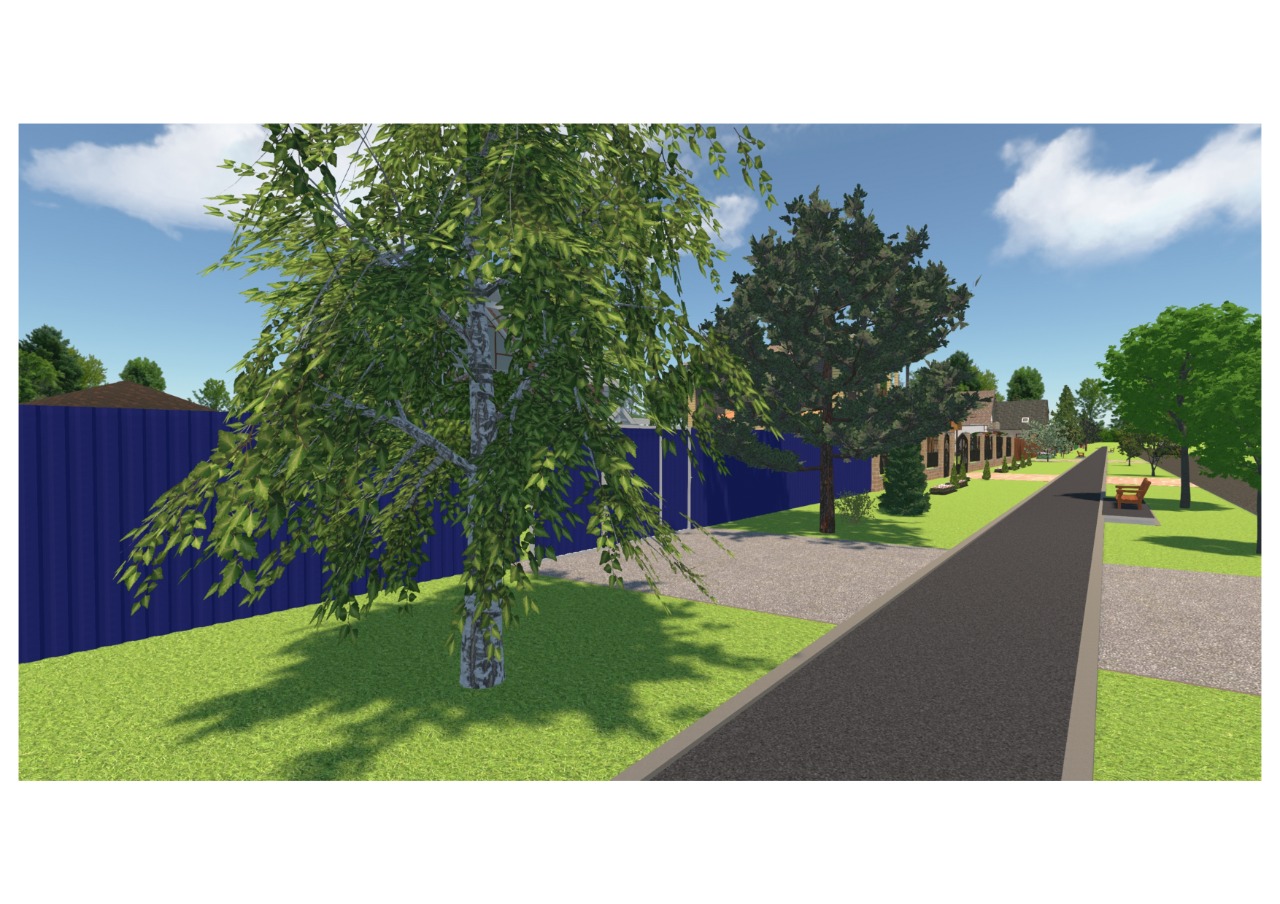 7. Фото до реализации проекта: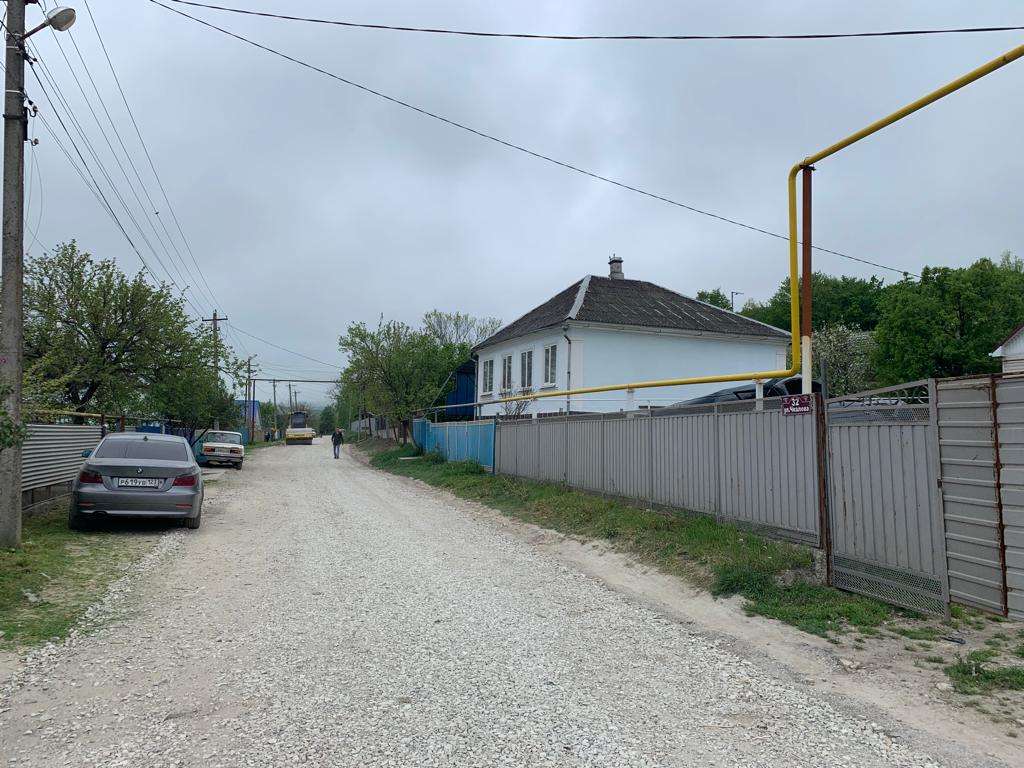 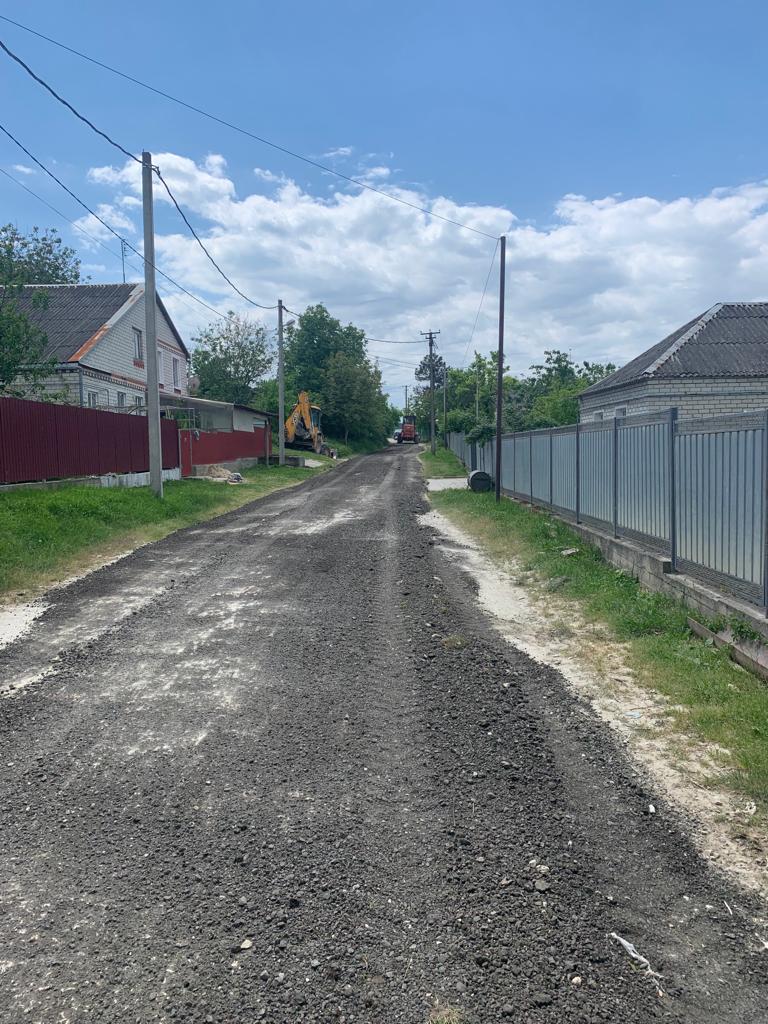 